Chráněné rostliny a vzácní živočichovéCílem pracovního listu je vytvořit pro žáky prostor, na němž budou kreativním způsobem pracovat s tématem voda.Jaro: Chráněné rostliny a živočichové  ___________________________________________________Pojmenuj živočichy, nápovědu najdeš ve videu i přesmyčkách: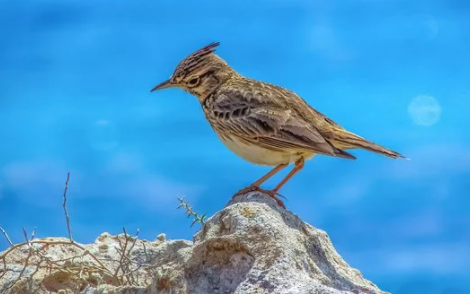 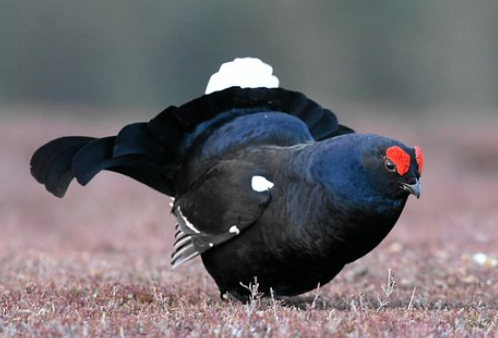        ianvřks________________________                 řteevt _______________________	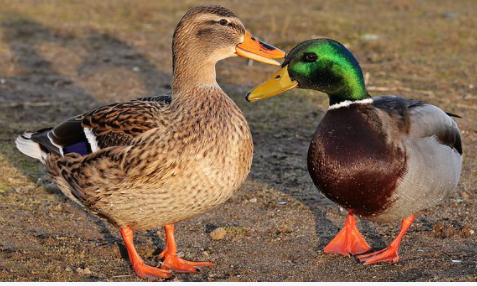 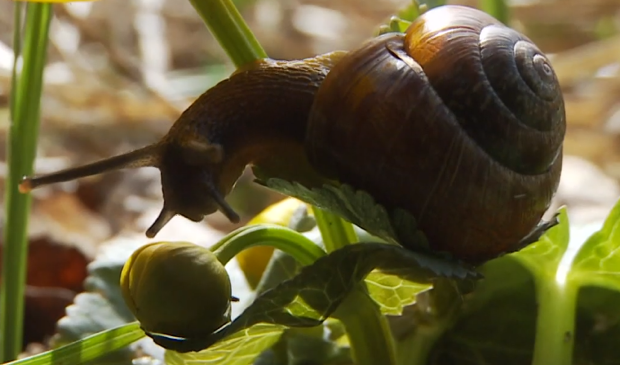        eýlhmďž _______________________                aankch________________________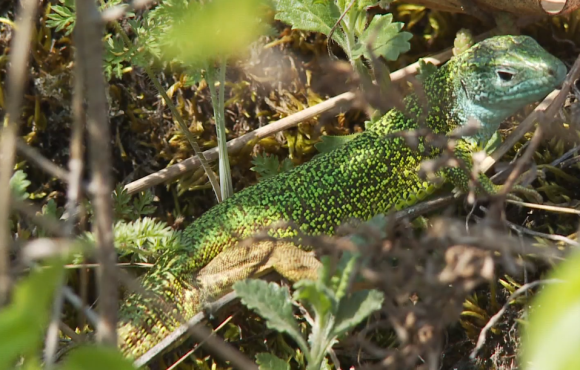 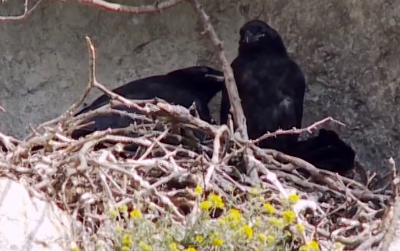          eacrvkk ________________________               ěearkšjt _______________________      Pojmenuj rostliny, nápovědu najdeš ve videu i přesmyčkách: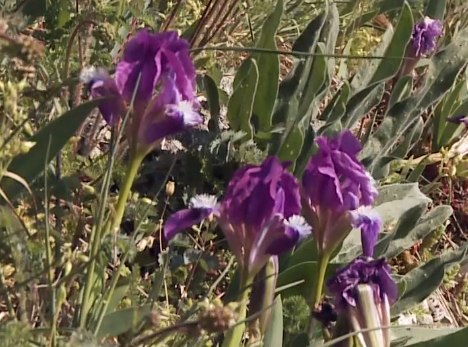 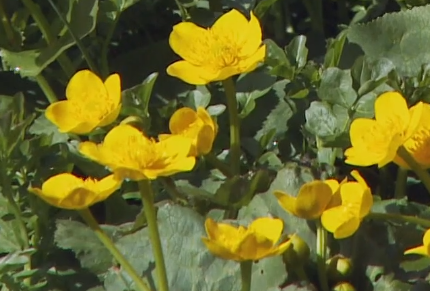               auochltb___________________              oaeskct_____________________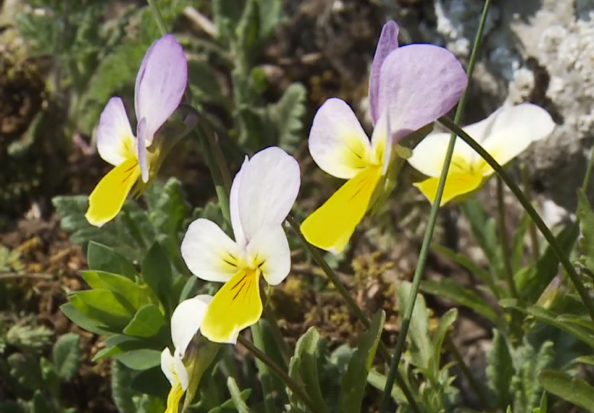 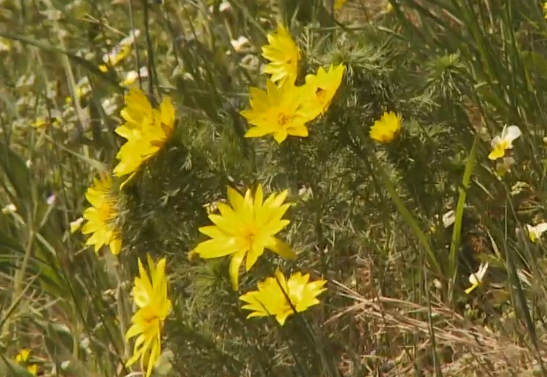               aoilkv_____________________               áaekčlhv____________________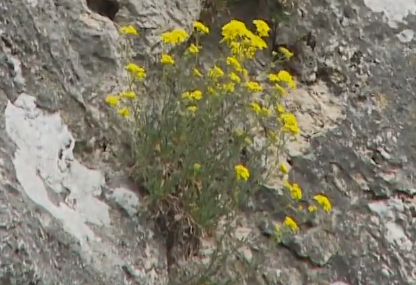 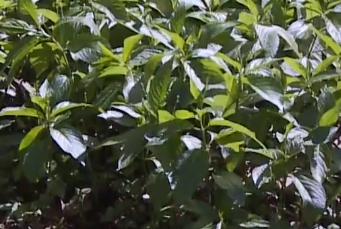               eiacřt_____________________	                   aaakbnž____________________Co jsem se touto aktivitou naučil/a:………………………………………………………………………………………………………………………Zdroj obrázků: pixabay.com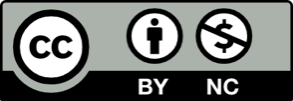 